Odbor: podnikateľ pre rozvoj vidiekaPredmet: MechanizáciaRočník: 2:AUčiteľ OP: Jana CavarováVypracovaný projekt pošlite na : janka.cavar@gmail.com Posledný termín odovzdania: 20.05.2020Z vypracovania dostanete  1 známku. Téma zadanie pre vypracovanie projektu:   Chladiace nádrže a zariadenia na ošetrovanie zvierat Chladiaca nádržPopíšte jej význam,Na obrázku vyznačte základné časti chladiacej nádrže. 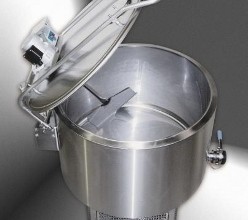 Popíšte na čo slúži dobytčia váha.Popíšte jej význam,Na obrázku vyznačte základné časti dobytčej váhy. .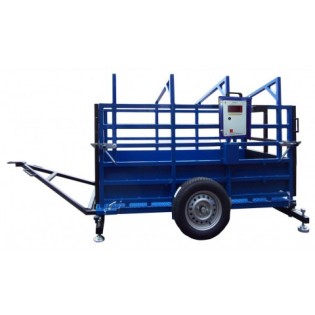 Zariadenie na obrázku:pokúste sa ho  identifikovať, vysvetlite na čo sa používa,  pre aké druhy HZ sa môže použiť,pri akých úkonoch by ste ho použili?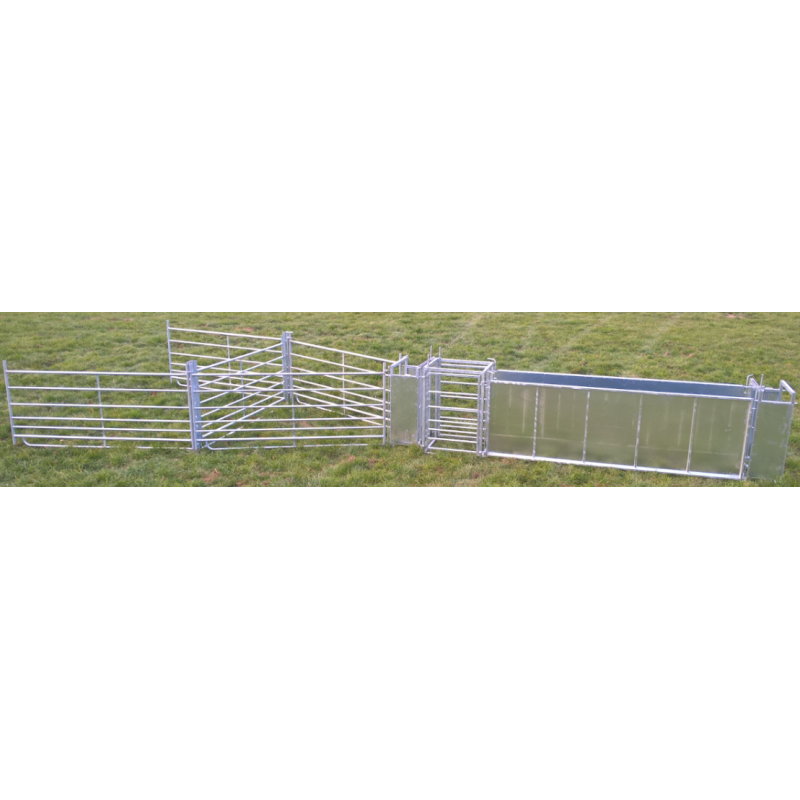 Zariadenie na obrázku:pokúste sa ho  identifikovať,vysvetlite na čo sa používa , pre aké druhy HZ sa môže použiť,pri akých úkonoch by ste ho použili?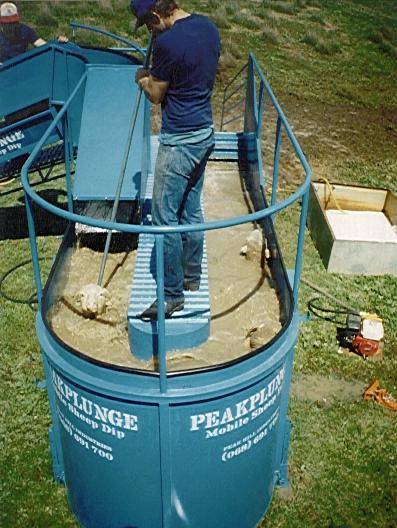 Zariadenie na obrázku:pokúste sa ho  identifikovať, vysvetlite na čo sa používa,  pre aké druhy HZ sa môže použiť,v akom období sa používa?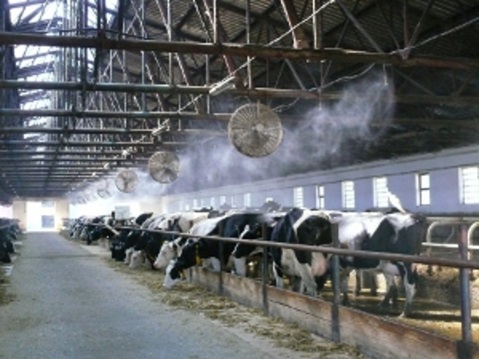 Zariadenie na obrázku:pokúste sa ho  identifikovať, vysvetlite na čo sa používa, prečo,  pre aké druhy HZ sa môže použiť,kedy ho chovateľ najčastejšie  používa?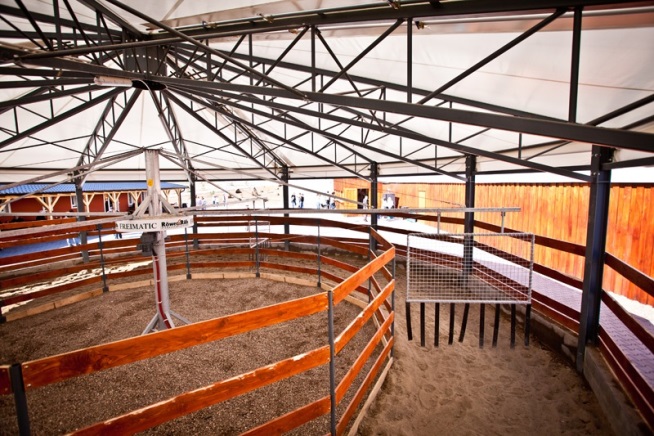 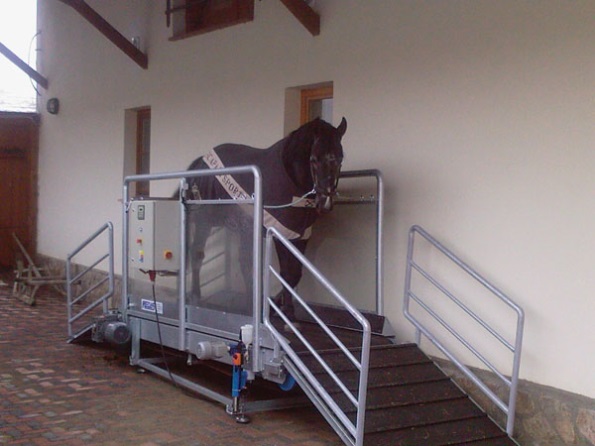 Na vypracovanie projektu použite učebné texty z MŽV pre 2. ročník, poznatky z odborného výcviku, internetu, inú odbornú literatúru.       